FICHE DE RENSEIGNEMENT ARBITRE2016 - 2017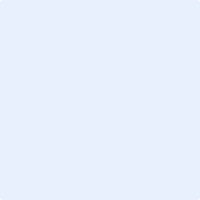 Nom :     Prénom :    Grade :  Qualité : Date et lieu de Naissance :     Situation familiale : Adresse :                                                                                    Wilaya :   Tél : Email : Niveau d’instruction : Fonction : Employeur : N° de compte « RIP » : Pointure :  Taille : Groupe Sanguin : Ligue d’appartenance Régional :    DATE DE PASSAGE DE GRADEGrade arbitre Wilaya :   Grade arbitre de Régional :   Grade arbitre Inter ligue :   Grade arbitre Fédéral :   Grade arbitre International :   